АДМИНИСТРАЦИЯЖЕМЧУЖИНСКОГО СЕЛЬСКОГО ПОСЕЛЕНИЯНИЖНЕГОРСКОГО РАЙОНА РЕСПУБЛИКИ КРЫМРАСПОРЯЖЕНИЕ № 59-Р22 мая 2024 года									с.ЖемчужинаО внесении изменений в Перечень главных администраторов доходов бюджета муниципального образования Жемчужинское сельское поселение Нижнегорского района Республики Крым, а так же состав, закрепленных за ними кодов классификации доходов бюджетаВ соответствии с пунктом 3.2 статьи 160.1 Бюджетного кодекса Российской Федерации, руководствуясь постановлением Правительства Российской Федерации от 16 сентября 2021 года № 1569 «Об утверждении общих требований к закреплению за органами государственной власти (государственными органами) субъекта Российской Федерации, органами управления территориальными фондами обязательного медицинского страхования, органами местного самоуправления, органами местной администрации полномочий главного администратора доходов бюджета и к утверждению перечня главных администраторов доходов бюджета субъекта Российской Федерации, бюджета территориального фонда обязательного медицинского страхования, местного бюджета», распоряжением администрации Жемчужинского сельского поселения Нижнегорского района Республики Крым от 14 декабря 2021 года № 78-Р «Об утверждении Порядка осуществления администрацией Жемчужинского сельского поселения Нижнегорского района Республики Крым и (или) находящимися в её ведении казенными учреждениями бюджетных полномочий главных администраторов доходов бюджета Жемчужинского сельского поселения Нижнегорского района Республики Крым», Уставом муниципального образования Жемчужинское сельское поселение Нижнегорского района Республики Крым:1. Внести изменения в Перечень главных администраторов доходов бюджета муниципального образования Жемчужинское сельское поселение Нижнегорского района Республики Крым, а так же состав, закрепленных за ними кодов классификации доходов бюджета, утвержденный распоряжением администрации Жемчужинского сельского поселения нижнегорского района Республики Крым                    от 4 октября 2023 года № 100-Р согласно приложению.2. Настоящее распоряжение вступает в силу с момента подписания и подлежит обнародованию на официальном Портале Правительства Республики Крым на странице Нижнегорского района (nijno.rk.gov.ru) в разделе «Районная власть», «Муниципальные образования района», подраздел «Жемчужинский сельский совет», а также на информационном стенде администрации Жемчужинского сельского поселения Нижнегорского района Республики Крым, расположенного по адресу: Нижнегорский район, с. Жемчужина, ул. Школьная, 2 и в сетевом издании «Официальный сайт администрации Жемчужинского сельского поселения Нижнегорского района Республики Крым» в сети Интернет (http://жемчужинское-сп.рф).3. Контроль над исполнением настоящего распоряжения оставляю за собой.Председатель Жемчужинскогосельского совета - глава администрации Жемчужинского сельского поселения					С.И.ЧупиковПриложениек распоряжению администрации Жемчужинского сельского поселенияНижнегорского района Республики Крымот 22 мая 2024 года № 59-РИзменения в Перечень главных администраторов доходов бюджета муниципального образования Жемчужинское сельское поселение Нижнегорского района Республики Крым, а так же состав, закрепленных за ними кодов классификации доходов бюджетаДобавить в Перечень главных администраторов доходов бюджета муниципального образования Жемчужинское сельское поселение Нижнегорского района Республики Крым, а так же состав, закрепленных за ними кодов классификации доходов бюджета:Код бюджетной классификацииКод бюджетной классификацииНаименование главного администратора доходов бюджета, наименование вида (подвида) доходов бюджета главного администратора доходов бюджетавида (подвида) доходов бюджета Наименование главного администратора доходов бюджета, наименование вида (подвида) доходов бюджета 123903 Администрация Жемчужинского сельского поселения Нижнегорского района Республики Крым903 Администрация Жемчужинского сельского поселения Нижнегорского района Республики Крым903 Администрация Жемчужинского сельского поселения Нижнегорского района Республики Крым9031 17 15030 10 0001 150Инициативные платежи, зачисляемые в бюджеты сельских поселений (на софинансирование реализации проектов инициативного бюджетирования в Республике Крым за счет поступлений от юридических лиц (индивидуальных предпринимателей))9031 17 15030 10 0002 150Инициативные платежи, зачисляемые в бюджеты сельских поселений (на софинансирование реализации проектов инициативного бюджетирования в Республике Крым за счет поступлений от физических лиц) 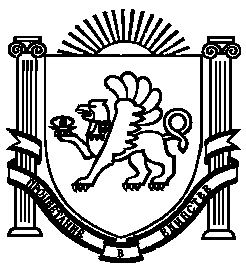 